	КАРАР                                                                 ПОСТАНОВЛЕНИЕ№39                                      с. Кузяново                                     от  26 сентября 2018 года.                         «О  комплексе  мероприятий  по  обеспечению  пожарной  безопасности  в  осенне-зимний  период  2018  года  на  территории  сельского  поселения Кузяновский   сельсовет муниципального района  Ишимбайский   район  РБ .»По  данным  проведённого  мониторинга  пожарной  обстановки, ежегодно   с  наступлением  осенне-зимнего  периода  наблюдается  рост  числа  пожаров  и  гибели  на  них  людей. Учитывая  изложенное, а также  в  связи  с  повышением  риска  возникновения  чрезвычайных  ситуаций  с  наступлением  осенне-зимнего  периода  2018 года                                                                   П О С Т А Н О В Л Я Ю :С 24  сентября  по 31  октября  2018 года  организовать  проведение  сезонных  профилактических  операций  “Отопление» ,»Жилье»,Водоисточник»  в  рамках  которых выполнить следующий комплекс  мероприятий ;-- разработать     и  осуществить  мероприятия   по  обеспечению  пожарной  безопасности  сельского  поселения    и  объектов  муниципальной   собственности;--  разработать  мероприятия  по  профилактике  пожаров  в бесхозных  строениях   и  других  местах  возможного  проживания  лиц  без   определенного  места  жительства ;--  обеспечить  беспрепятственный  проезд  пожарной  техники к  месту  пожара ;--обеспечить  оповещение  населения  в  случае  пожара ;--  организовать  обучение  населения  мерам  пожарной  безопасности  и  пропаганду  в  области  пожарной  безопасности, содействие  распространению  пожарно- технических  знаний ;--  продолжить   проведение  профилактической  операции «Жилище-2018»  в ходе  , которой продолжить  подворный  обход жилых  домов  и  надворных  построек  граждан  силами   работников  пожарной  команды ;--  в ходе  проверок  особое  внимание обратить  на  состояние  отопительных   печей   и  электрооборудования ;--   в  полном  объеме  провести  проверки  мест  проживания  многодетных  семей  , одиноких  лиц  и  инвалидов, лиц  состоящих  на  профилактическом  учёте ;-- пожарные   автомобили  содержать  в  пожарных  депо  или  специально  предназначенных  для  этих  целей  боксах, которые  должны  иметь  отопление,  электроснабжение, телефонную  связь, твердое  покрытие  полов, утепленные  ворота, необходимые  для обеспечения  нормальных  и  безопасных  условий  работы  личного  состава ;Контроль  за  исполнением   настоящего  постановления  оставляю  за  собой.Глава администрации сельского поселения                           А.М.Алтынбаев.Башкортостан Республикаhы Ишембай районы муниципаль районы Көҙән  ауыл советы ауыл биләмәhе хакимиәте 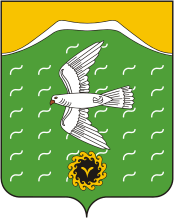 Администрация сельского поселения Кузяновский сельсовет муниципального района Ишимбайский район Республики БашкортостанСовет  урамы, 46,Көҙән  ауылы, Ишембай районы, Башкортостан Республикаһы453234Тел.; 8(34794) 73-243, факс 73-200.Е-mail: kuzansp@rambler.ru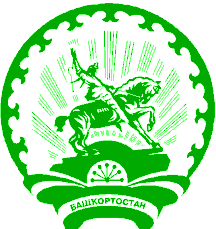 ул. Советская, 46,с.Кузяново, Ишимбайский район, Республика Башкортостан453234Тел.; 8(34794) 73-243, факс 73-200.Е-mail: kuzansp@rambler.ru